		Słupsk, dnia 2 lutego 2024 r.Dotyczy: postępowania o udzielenie zamówienia publicznego w trybie przetargu nieograniczonego, pn.: „Dostawa wyrobów medycznych”- nr postępowania 05/PN/2024Na podstawie art. 135 ust. 6 – przetarg nieograniczony ustawy z dnia 11 września 2019 r. - Prawo zamówień publicznych (t. j. Dz. U. z 2023 r. poz. 1605 ze zm.), [zwanej dalej także „PZP”] Zamawiający udostępnia treść zapytań dotyczących zapisów specyfikacji warunków zamówienia (dalej „SWZ”) wraz z wyjaśnieniami. W przedmiotowym postępowaniu wpłynęły następujące zapytania:Pytanie nr 1: Dotyczy Pakietu 30, poz. 6Prosimy o określenie pojemności - 60g, 120g czy 250g?Odp. Zamawiającego: Zamawiający wymaga pojemności 120g. Pytanie nr 2: Część 3, poz. 4 Czy  Zamawiający w części 3 pozycja 4 dopuści:Zestaw składający się z:nożyczki proste typu Reynolds 11cm- pęseta zagięta anatomiczna 13 cm- nożyczki preparacyjne typu Metzelbaum 15 cm- pęseta chirurgiczna typu Adson 12 cm- hak chirurgiczny 12 cm- pęseta anatomiczna prosta 14 cm- pojemnik plastikowy czerwony 250 ml- pojemnik plastikowy zielony 250 ml x 2- kompres z gazy z nitką RTG 7,5 x 7,5 cm 12 warstw 17 nitek x 20- skalpel nr 23- skalpel z długą rączką nr 11- opatrunek sterylny, włókninowy 5x7,5- strzykawka L-L 10 ml x 3- strzykawka L-S 10 ml- igła 21G/38mm- fartuch chirurgiczny- serweta na stół narzędziowy 140x160cm- serwety samoprzylepne 90x100cm x3- taśma 36x9cm- serweta 180x180cm- uchwyt na igły 15cm- 2 ręczniki?Odp. Zamawiającego: Zamawiający dopuszcza. Pytanie nr 3: Dotyczy części 24, poz. 1Czy Zamawiający wymaga elektrody powierzchniowej bipolarnej do stymulacji i rejestracji,z odłączanym uchwytem, z korkami filcowymi o średnicy 7 mm, odstępmiędzy korkami 23 mm, z kablem ekranowanym o długości 2 m, wtyk DIN,?Odp. Zamawiającego: Zamawiający dopuszcza.Pytanie nr 4: Dotyczy części 24, poz. 2Elektroda powierzchniowa dyskowa, samoprzylepna, jednorazowa do aparatu EMG typ Keypoint Workstation (1 op.- a'50 szt.) została wycofana przez producenta.Czy Zamawiający dopuści jednorazowe żelowane elektrody powierzchniowe 22 x 30 mm, powierzchnia czynna 9 x 6 mm, z kablem 8 cm, wtyk TP 0,7 mm (1op. – 12 szt.)?Odp. Zamawiającego: Zamawiający dopuszcza.Pytanie nr 5: Dotyczy części 24, poz. 4Czy Zamawiający wymaga kabla do elektrod jednorazowych powierzchniowych, dwużyłowego, ekranowanego, wtyk 2 x TP 0,7 mm / DIN, długość 2 m?Odp. Zamawiającego: Zamawiający dopuszcza.Pytanie nr 6: Dotyczy części 24, poz. 6Czy Zamawiający wymaga elektrody igłowej, koncentrycznej, jednorazowej, o konstrukcji stalowej z wolframowym rdzeniem i powłoką silikonową, długość 50 mm, średnica 0,46 mm, powierzchnia czynna 0,07 mm2, (1 op. - a’ 25 szt.)?Odp. Zamawiającego: Zamawiający nie dopuszcza. Pytanie nr 7: Dotyczy części 24, poz. 7Czy Zamawiający wymaga elektrody igłowej, koncentrycznej, jednorazowej, o konstrukcji stalowej z wolframowym rdzeniem i powłoką silikonową, długość 37 mm, średnica 0,46 mm, powierzchnia czynna 0,07 mm2, (1 op. - a’ 25 szt.)?Odp. Zamawiającego: Zamawiający dopuszcza. Pytanie nr 8: Dotyczy części 24, poz. 8Czy Zamawiający wymaga elektrody powierzchniowej, uziemiającej, opaskowej 10 cm z odłączalnym kablem 1,5 m, wtyk TP 1,5 mm?Odp. Zamawiającego: Zamawiający nie dopuszcza. Pytanie nr 9: Dotyczy części 24, poz. 9Czy Zamawiający wymaga elektrody powierzchniowej, uziemiającej, opaskowej 18,5 cm z odłączalnym kablem 1,5 m, wtyk TP 1,5 mm?Odp. Zamawiającego: Zamawiający dopuszcza. Pytanie nr 10: Dotyczy części 16, poz. 1 Czy zamawiający dopuści uniwersalny adapter do fiolki przeznaczony do pobierania lekówcytostatycznych, wyposażony w filtr hydrofobowym 0,2μm znajdujący się w kanale powietrznym, z portem bezigłowym aktywowanym strzykawką luer lub luer lock, o płaskiej powierzchni do dezynfekcji, możliwość stosowania do 7 dni lub 200 aktywacji, produkt nie zawiera lateksu i PVC. Odp. Zamawiającego: Zamawiający dopuszcza. Pytanie nr 11: Dotyczy części 22 poz. 1Czy Zamawiający dopuści Zestaw do zakładania szwów ze znieczuleniem, który posiada wymagane elementy jest kupowany i dobrze oceniany przez większość szpitali o składzie:• 1x Serweta barierowa w rozmiarze 60x50 cm• 1x serweta barierowa w rozmiarze 70x45 cm z otworem 8 cm• 6x tupfer kula 17 N 20x20 cm• 1x nożyczki metalowe ostro-ostre 11 cm• 1x imadło metalowe 13 cm• 1x pęseta metalowa anatomiczna 12,5 cm• 1x kleszcze plastikowe 13 cm• 1x strzykawka Luer 10 ml• 1x igła 18 G 1,2x40 mm• 1x igła 21 G 0,8x40 mm• opakowanie typu twardy blister?Odp. Zamawiającego: Zamawiający dopuszcza. Pytanie nr 12: Dotyczy umowy Czy Zamawiający zgadza się, aby w § 8 ust. 3 pkt 7 zmienić: Zmiana wynagrodzenia wynikająca z waloryzacji, o której mowa w pkt 5) powyżej, nie może przekroczyć (+/-) 10 % wynagrodzenia brutto pozostałego do wykonania części zamówienia?Odp. Zamawiającego: Zamawiający podtrzymuje zapisy SWZ. Pytanie nr 13: Dotyczy umowyCzy w § 7 ust. 2 Zamawiający wyrazi zgodę na zmniejszenie wysokości kar umownych do 0,1%?Uzasadnienie: obecnie ustalone kary umowne są nadmiernie wysokie, nieproporcjonalne do wartości zamówienia, odbiegające od standardów przyjętych na rynku wyrobów medycznych w zamówieniach publicznych. Obniżenie wysokości kar umownych do proponowanego poziomu umożliwi zachowanie zasady równości stron umowyOdp. Zamawiającego: Zamawiający podtrzymuje zapisy SWZ. Pytanie nr 14: Dotyczy umowy Zwracamy się z prośbą o doprecyzowanie w § 7, czy wysokość kar będzie liczona od wartości netto czy brutto zamówionej partii towaru?Odp. Zamawiającego: Zgodnie z § 7 ust. 6 wysokość kar umownych oblicza się od wartości brutto. Pytanie nr 15: Dotyczy umowyZwracamy się z wnioskiem o dopisanie do umowy następującego zdania: „Zamówienia będą składane do godziny 13. Zamówienia złożone po godzinie 13, będą traktowane jako zamówienia złożone w kolejnym dniu roboczym.Odp. Zamawiającego: Zamawiający podtrzymuje zapisy SWZ. Pytanie nr 16: Dotyczy części 16, poz. 1Czy Zamawiający w pakiecie nr 9 dopuści hemostatyk z oksydowanej, nieregenerowanej celulozy z zachowaniem reszty SWZ? Nieregenerowana celuloza jest wytarzana w bardziej ekologicznym procesie niż regenerowana. Nieregenerowana celuloza wykazuje lepsze działanie hemostatyczne niż regenerowana, co jest potwierdzone badaniem klinicznym. Badania udostępnimy na wezwanie Zamawiającego. Produkt z nieregenerowanej celulozy posiada również szerszy zakres temperatury przechowywania i transportu (2°C –30°C). Dodatkowo hemostatyk z nieregenerowanej utlenionej celulozy posiada działanie przeciwgrzybicze.Odp. Zamawiającego: Zamawiający dopuszcza. Pytanie nr 17: Dotyczy części 9, poz. 1 Czy Zamawiający dopuści zaoferowanie w części 9 hemostatyku o czasie hemostazy 2 minuty?Odp. Zamawiającego: Zamawiający dopuszcza. Pytanie nr 18: Dotyczy części 31, poz. 1b Czy Zamawiający wyrazi zgodę na zaoferowanie opatrunku w rozmiarze 15x20 cm, spełniającego pozostałe wymagania SWZ.Odp. Zamawiającego: Zamawiający dopuszcza. Pytanie nr 19: Dotyczy części 26, poz. 4Czy zamawiający dopuści trokar balonowy Hasson do minilaparotomii w rozmiarze 12mm- rożnica wynika jedynie z nomenklatury stosowanej przez producenta. Reszta wymogów zgodna z SIWZ?Odp. Zamawiającego: Zamawiający dopuszcza. Pytanie nr 20: Dotyczy części 13Czy zamawiający dopuści również błękit pakowany po 10 sztuk?Odp. Zamawiającego: Zamawiający dopuszcza. Pytanie nr 21: Dotyczy części 15, poz. 1 Zwracamy się z wyjaśnieniem dotyczącym SWZ. Czy Zamawiający rozważy możliwość rozszerzenia zakresu dopuszczalnych produktów, które spełniają te same funkcje lecznicze i użytkowe dla pacjenta? Wprowadzenie takiej zmiany umożliwiłoby składanie ofert przez innych wykonawców na podobne produkty, które są zbliżone lub równoważne pod względem spełnianych funkcji leczniczych.Prosimy wyjaśnić czy poniższe produkty o zbliżonych parametrach spełnią oczekiwanie Zamawiającego:Pozycja 1 Czy Zamawiający dopuści port o właściwościach techniczno-użytkowcy takich samych, lecz o niewielkich różnicach technicznych nie mających wpływu na terapię. Port dostępu żylnego standardowy z silikonową membraną uszczelniającą miejsce wprowadzenia igły, komora: tytan, obudowa: polisulfon, cewnik silikonowy oznaczeniem co 1cm i opisem co 5cm, widoczny w RTG. 8,5F, Wysokość portu 12mm, Szerokość membrany 12,5mm, podstawa 29,9mm, Waga portu 6g, Objętość komory portu 0,5ml, Długość cewnika: 50 cm, Średnica wewnętrzna cewnika: 1,1mm, Średnica zewnętrzna cewnika: 2,8 mmZestaw wprowadzający-strzykawka 10 ml- igła Seldingera (punkcyjna) 18G- igła prosta 22 G x 30- igła prosta 22 G x 30 opcjonalnie w osobnym sterylnym opakowaniu- igła ze skrzydełkami 20 G x 20 opcjonalnie w osobnym sterylnym opakowaniu- prowadnik J w podajniku umożliwiającym obsługę jedną ręką- łącznik- rozszerzacz i rozrywalna koszulka z prowadnikiem- tępy tunelizatorW zestawie paszport portu dla pacjenta w j. polskim- Sterylna osłona głowicy z samoprzylepną powierzchnią z żelem 15 g.18x120. Klej eliminuje potrzebę stosowania żelu pod osłonę – eliminuje tworzenie pęcherzyków. Teleskopowe składanie zapewnia sterylną aplikację. Dzięki minimalnej ilości produktów w zestawie przyspiesza i ułatwia pracę personelowi medycznemu. Zalety: brak gumek, brak żelu w głowicy, brak pozostałości kleju, bez lateksuOdp. Zamawiającego: Zamawiający podtrzymuje zapisy SWZ. Pytanie nr 22: Dotyczy części 15, poz. 2 Czy Zamawiający dopuści Port niskoprofilowy z silikonową membraną uszczelniającą miejsce wprowadzenia igły, tytanowa komora, obudowa: polisulfon, cewnik silikonowy oznaczeniem co 1cm i opisem co 5cm, widoczny w RTG. 6,5F Średnica wewnętrzna cewnika: 1,05mm, Średnica zewnętrzna cewnika: 2,2 mm, Wysokość portu: 10,4mm, średnica membrany 9,7mm, podstawa portu: 25,5mm. Ciężar 4,55g Rozmiar 6,5F, długość cewnika 50cmZestaw wprowadzający-strzykawka 10 ml- igła Seldingera (punkcyjna) 18G- igła prosta 22 G x 30- igła prosta 22 G x 30 opcjonalnie w osobnym sterylnym opakowaniu- igła ze skrzydełkami 20 G x 20 opcjonalnie w osobnym sterylnym opakowaniu- prowadnik J w podajniku umożliwiającym obsługę jedną ręką- łącznik- rozszerzacz i rozrywalna koszulka z prowadnikiem- tępy tunelizatorW zestawie paszport portu dla pacjenta w j. polskim- Sterylna osłona głowicy z samoprzylepną powierzchnią z żelem 15 g.18x120. Klej eliminuje potrzebę stosowania żelu pod osłonę – eliminuje tworzenie pęcherzyków. Teleskopowe składanie zapewnia sterylną aplikację. Dzięki minimalnej ilości produktów w zestawie przyspiesza i ułatwia pracę personelowi medycznemu. Zalety: brak gumek, brak żelu w głowicy, brak pozostałości kleju, bez lateksuOdp. Zamawiającego: Zamawiający podtrzymuje zapisy SWZ.Pytanie nr 23: Dotyczy części 15, poz. 3 Czy Zamawiający dopuści Port niskoprofilowy z silikonową membraną uszczelniającą miejsce wprowadzenia igły, tytanowa komora, obudowa: polisulfon, cewnik silikonowy oznaczeniem co 1cm i opisem co 5cm, widoczny w RTG. Średnica wewnętrzna cewnika: 0,8mm, Średnica zewnętrzna cewnika: 1,7 mm, Wysokość portu: 10,4mm, średnica membrany 9,7mm, podstawa portu: 25,5mm. Ciężar 4,55g Rozmiar 5F, długość cewnika 50cmZestaw wprowadzający-strzykawka 10 ml- igła Seldingera (punkcyjna) 18G- igła prosta 22 G x 30- igła prosta 22 G x 30 opcjonalnie w osobnym sterylnym opakowaniu- igła ze skrzydełkami 20 G x 20 opcjonalnie w osobnym sterylnym opakowaniu- prowadnik J w podajniku umożliwiającym obsługę jedną ręką- łącznik- rozszerzacz i rozrywalna koszulka z prowadnikiem- tępy tunelizatorW zestawie paszport portu dla pacjenta w j. polskim- Sterylna osłona głowicy z samoprzylepną powierzchnią z żelem 15 g.18x120. Klej eliminuje potrzebę stosowania żelu pod osłonę – eliminuje tworzenie pęcherzyków. Teleskopowe składanie zapewnia sterylną aplikację. Dzięki minimalnej ilości produktów w zestawie przyspiesza i ułatwia pracę personelowi medycznemu. Zalety: brak gumek, brak żelu w głowicy, brak pozostałości kleju, bez lateksuOdp. Zamawiającego: Zamawiający podtrzymuje zapisy SWZ.Pytanie nr 24: Dotyczy części 15, poz. 4 Czy Zamawiający dopuści zestaw do implantacji rekomendowanym przez Polskie Towarzystwo Chirurgii Naczyniowej, o składzie jak poniżej:l.p.    nazwa    ilość 1    serweta na stół narzędziowy 100x150 cm    1 2    Peha® -instrument Nożyczki preparacyjne Metzenbaum 14,5cm    1 3    Peha® -instrument Pęseta chirurgiczna standardowa Adson 12cm    1 4    Instrument Kleszczyki anatomiczne Pean14cm    1 5    instrument kleszczyki anatomiczne Halsted-Mosquito zagięte12,5 cm    1 6    instrument kleszczyki anatomiczne Halsted-Mosquito Proste12,5 cm    1 7    instrument imadło chirurgiczne  Mayo Hegar 12cm    1 8    instrument hak do ran typu Senn 16 cm    1 9    Serweta Protekt przylepna 175x170    1 10    Serweta Protekt przylepna 75x90cm 2-częściowa    1 11     Kleszczyki Plastikowe proste do mycia pola operacyjnego14cm    1 12    uchwyt Velcro 2x 23cm    1 13    serweta na stolik  Mayo 80 x 145 cm   1 14    Telacomp kompres gazowy RTG 7,5x7,5 cm   10 15    Pagasling tupfer z gazy No. 3 (śliwka) 3Odp. Zamawiającego: Zamawiający podtrzymuje zapisy SWZ.Pytanie nr 25: Dotyczy części 15, poz. 1-3Czy Zamawiający w pozycji 1-3 dopuści port w całości wykonany z tworzywa wysokosprawnego- korpus portu i element ustalający są wykonane z tworzywa sztucznego przeznaczonego do implantów medycznych (polisulfon), 6F i 8F z cewnikiem o dł. 63 cm, poliuretanowym, z Komorą  zapobiegająca powstawaniu skrzeplin (bez martwych stref ), wycięcia w podstawie poru ( ułatwienie dla personelu przy obsłudze portu) , 3 otwory mocujące wypełnione silikonem, Waga portu : 4,9g, Wysokość portu : 12.1mm Podstawa 26.7 mm , średnica membrany 12,7 mm – wyposażenie : mechanizm mocujący cewnik igła tępa , igła  Hubera zakrzywiona 22 g, Igła prosta 22 g , igła wprowadzająca  18 G , rozrywalna  koszulka , prowadnica   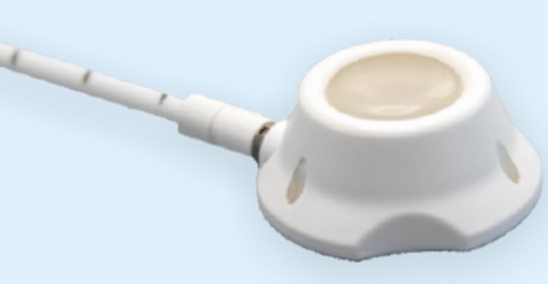 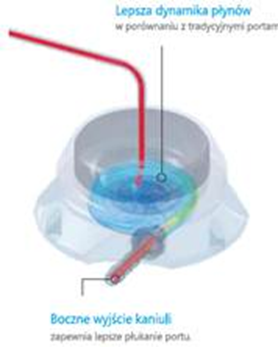 Możliwość podawania kontrastu PSI do 300, grawer CT w podstawie portu w celu łatwiejszej lokalizacjiMaksymalna ilość wkłuć: igły 19/20G - 1000 wkłuć, igły 22G - 1500 wkłuć,Pacjent z portem może być skutecznie skanowany w systemie MR w następujących warunkach: statyczne pole magnetyczne 1,5 -  Tesla(1,5T), 3- Tesla (3T), 7- Tesla (7T), maksymalny przestrzenny gradient pola 4500G/cm(45T/m)W zestawie paszport w języku polskim, pakiet edukacyjny dla pacjenta oraz bransoletka.Odp. Zamawiającego: Zamawiający podtrzymuje zapisy SWZ.Pytanie nr 26: Dotyczy części nr 26, poz. 1Czy zamawiający dopuści trokar ostrzowy 5mm, długość 100mm, z zaokrąglonym, płaskim ostrzem i jednostronną osłoną. Informacja zwrotna dźwiękowa i wizualna o zabezpieczonym ostrzu podczas wprowadzania. Kaniula kodowana kolorystycznie w zależności od rozmiaru – żebrowanie atraumatyczne w kształcie litery Z. System podwójnej uszczelki nie wymagający redukcji. Całkowicie zdejmowalna głowica uszczelki ułatwiająca usuwanie tkanki i szybką desuflację? Odp. Zamawiającego: Zamawiający dopuszcza.Pytanie nr 27: Dotyczy części nr 26, poz. 2Czy zamawiający dopuści trokar ostrzowy 11mm, długość 100mm, z zaokrąglonym, płaskim ostrzem i jednostronną osłoną. Informacja zwrotna dźwiękowa i wizualna o zabezpieczonym ostrzu podczas wprowadzania. Kaniula kodowana kolorystycznie w zależności od rozmiaru – żebrowanie atraumatyczne w kształcie litery Z. System podwójnej uszczelki nie wymagający redukcji. Całkowicie zdejmowalna głowica uszczelki ułatwiająca usuwanie tkanki i szybką desuflacjęOdp. Zamawiającego: Zamawiający dopuszcza.Pytanie nr 28: Dotyczy części nr 26, poz. 3Czy zamawiający dopuści trokar ostrzowy 12mm, długość 100mm, z zaokrąglonym, płaskim ostrzem i jednostronną osłoną. Informacja zwrotna dźwiękowa i wizualna o zabezpieczonym ostrzu podczas wprowadzania. Kaniula kodowana kolorystycznie w zależności od rozmiaru– żebrowanie atraumatyczne w kształcie litery Z. System podwójnej uszczelki nie wymagający redukcji. Całkowicie zdejmowalna głowica uszczelki ułatwiająca usuwanie tkanki i szybką desuflację?Odp. Zamawiającego: Zamawiający dopuszcza.Pytanie nr 29: Dotyczy części 24, poz. 6Czy Zamawiający wymaga elektrody igłowej, koncentrycznej, jednorazowej, o konstrukcji stalowej z wolframowym rdzeniem i powłoką silikonową, długość 25 mm, średnica 0,30 mm, powierzchnia czynna 0,02 mm2, (1 op. - a’ 25 szt.)?Odp. Zamawiającego: Zamawiający dopuszcza.Pytanie nr 30: Dotyczy części 24, poz. 8Czy Zamawiający wymaga elektrody powierzchniowej, uziemiającej, metalowej, średnica 32 mm, z kablem 120 cm, wtyk TP 1,5 mm?Odp. Zamawiającego: Zamawiający dopuszcza. Pytanie nr 31: Dotyczy części nr 8, poz. 2 Czy Zamawiający dopuści jako produkt równoważny filtr oddechowy dla dzieci elektrostatyczny z celulozowym wymiennikiem ciepła i wilgoci, skuteczność filtracji bakteryjnej 99,999 %, wirusowej 99,999 %, waga 15 g, przestrzeń martwa 12 ml, objętość 150-300 ml, oporność 1,2 przy 30 l/min, nawilżanie przy vt 500 ml – 24 mg/h20, z portem do kapnografii, ze złączem 22M/15F-22F/15M, sterylny?Odp. Zamawiającego: Zamawiający podtrzymuje zapisy SWZ.Pytanie nr 32: Dotyczy części nr 8, poz. 3 Czy Zamawiający dopuści jako produkt równoważny filtr oddechowy dla dzieci elektrostatyczny z celulozowym wymiennikiem ciepła i wilgoci, skuteczność filtracji bakteryjnej 99,999 %, wirusowej 99,999 %, waga 15 g, przestrzeń martwa 12 ml, objętość 150-300 ml, oporność 1,2 przy 30 l/min, nawilżanie przy vt 500 ml – 24 mg/h20, z portem do kapnografii, ze złączem 22M/15F-22F/15M, sterylny?Odp. Zamawiającego: Zamawiający podtrzymuje zapisy SWZ.Pytanie nr 33: Dotyczy części nr 8, poz. 4 Czy Zamawiający wyłączy pozycję 4 z Części nr 10 i utworzy z niej oddzielne zadanie?Odp. Zamawiającego: Zamawiający podtrzymuje zapisy SWZ.Pytanie nr 34: Dotyczy części nr 8, poz. 5Czy Zamawiający dopuści jako produkt równoważny filtr oddechowy dla dorosłych mechaniczny z wymiennikiem ciepła i wilgoci, skuteczność filtracji bakteryjnej 99,9999 %, wirusowej 99,9999 %, waga 36 g, przestrzeń martwa 70 ml, objętość 150-1500 ml, oporność 1,0 przy 30 l/min, nawilżanie przy vt 500 ml – 30 mg/h20, z portem do kapnografii, ze złączem 22M/15F-22F/15M, sterylny?Odp. Zamawiającego: Zamawiający podtrzymuje zapisy SWZ.Pytanie nr 35: Dotyczy części nr 8, poz. 5Czy Zamawiający dopuści jako produkt równoważny filtr oddechowy dla dorosłych elektrostatyczno-mechaniczny z celulozowym wymiennikiem ciepła i wilgoci, skuteczność filtracji bakteryjnej 99,999 %, wirusowej 99,999 %, waga 30 g, przestrzeń martwa 40 ml, objętość 150-1500 ml, oporność 1,0 przy 30 l/min, nawilżanie przy vt 500 ml – 32 mg/h20, z portem do kapnografii, ze złączem 22M/15F-22F/15M, sterylny?Odp. Zamawiającego: Zamawiający podtrzymuje zapisy SWZ.Pytanie nr 36: Dotyczy części nr 8, poz. 6 Czy Zamawiający dopuści jako produkt równoważny wymiennik ciepła i wilgoci dla dorosłych, o wadze 9 g, przestrzeni martwej 16 ml, objętości pływowej 200-1000 ml, z celulozowym wymiennikiem, z portem do odsysania, oporności 0,5 przy 30 l/min, z portem do podawania tlenu oraz skuteczności nawilżania 24 przy Vt 500ml, sterylny?Odp. Zamawiającego: Zamawiający podtrzymuje zapisy SWZ.Pytanie nr 37: Dotyczy części nr 32, poz. 1 Czy zamawiający dopuści jako produkt równoważny maskę krtaniową jednorazowego użytku wykonaną z PCV, bezlateksową, ukształtowaną zgodnie z budową anatomiczną gardła, posiadającą łukowaty kształt; rurka oraz mankiet stanowiące dwa osobne elementy połączone trwale ze sobą, bez wzmocnionego koniuszka, poślizgowa powierzchnia ułatwiająca zakładanie, wzmocnienie rurki przed przegryzieniem; informacja dotycząca wagi pacjenta oraz objętości wypełniającej mankiet umieszczone na korpusie maski, natomiast informacje dotyczące rozmiaru oraz numeru serii na baloniku kontrolnym oraz korpusie rurki; rozmiary: 1; 1 ½; 2; 2 ½; 3; 4; 5, rozmiar znakowany kolorystycznie na masce?Odp. Zamawiającego: Zamawiający podtrzymuje zapisy SWZ. Pytanie nr 38: Dotyczy części nr 6, poz. 1Zwracamy się z prośbą o dopuszczenie możliwości zaoferowania proszku hemostatycznego, o masie 3 g, jako równoważnego do wymaganego o masie 2g , pozostałe parametry zgodne z SWZ ?Odp. Zamawiającego: Zamawiający dopuszcza. Pytanie nr 39: Dotyczy części nr 6, poz. 1W związku z tym że na rynku dostępne są hemostatyki w postaci proszku pochodzenia roślinnego na bazie skrobi o podwójnym działaniu: hemostatycznym i przeciwzrostowym, czy Zamawiający oczekuje zaoferowania proszku hemostatycznego o udokumentowanym (w instrukcji użycia i/lub w Deklaracji Zgodności) działaniu przeciwzrostowym?Odp. Zamawiającego: Zamawiający dopuszcza. Pytanie nr 40: Dotyczy części nr 8, poz. 1 Czy Zamawiający w Pakiecie nr 8, poz. 1 dopuści Filtr o korzystniejszych parametrach: - posiadający wyższą, korzystniejszą wydajność nawilżania 37mg H2O/1l przy VT= 500ml- objętość oddechowa szersza, korzystniejsza 150-1500 ml, pozostałe parametry zgodnie z swz?Odp. Zamawiającego: Zamawiający podtrzymuje zapisy SWZ. Pytanie nr 41: Dotyczy części nr 8, poz. 4 Z Czy Zamawiający w Pakiecie nr 8 wykreśli pozycję nr  4  - jest to produkt dystrybuowany wyłącznie przez jednego producenta. Zestaw filtracyjny wydechowy jednorazowego użytku Puritan Bennett™ 980 nie posiada zamienników.  Taka budowa pakietu, ogranicza konkurencję tylko do jednej firmy, co jest niezgodne z Ustawą PZP oraz wbrew Art. 17, pkt. 1 ustawy o odpowiedzialności za naruszenie dyscypliny finansów publicznych poprzez opisanie przedmiotu zamówienia publicznego w sposób, który mógłby utrudniać uczciwą konkurencję.Odp. Zamawiającego: Zamawiający podtrzymuje zapisy SWZ. Pytanie nr 42: Dotyczy części nr 8, poz. 5Czy Zamawiający w Pakiecie nr 8, poz. 5 dopuści Filtr o korzystniejszych parametrach: - wyższa, korzystniejsza wydajność nawilżania 37,5mg H2O/1l przy VT= 500ml. - objętość oddechowa szersza, korzystniejsza 200ml- 1500ml, pozostałe parametry zgodnie z swz?Odp. Zamawiającego: Zamawiający podtrzymuje zapisy SWZ. Pytanie nr 43: Dotyczy części 7, poz. 1 Czy zamawiający dopuści butelkę płaską bez harmonijki  o pojemności 200 ml tj. jak na zdjęciu?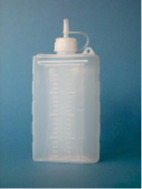 Odp. Zamawiającego: Zamawiający podtrzymuje zapisy SWZ. Pytanie nr 44: Dotyczy części 7, poz. 1 Czy zamawiający dopuści butelkę płaskiej - harmonijki  o pojemności 250 ml tj. jak na zdjęciu ?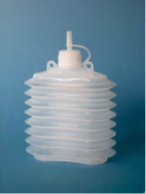 Odp. Zamawiającego: Zamawiający dopuszcza. Pytanie nr 45: Dotyczy części 7, poz. 1 Czy zamawiający dopuści butelkę Redon o pojemności 200 ml, jak na poniższym zdjęciu ?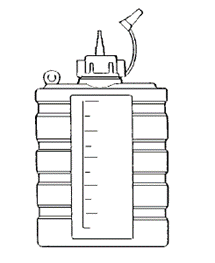 Odp. Zamawiającego: Zamawiający podtrzymuje zapisy SWZ. Pytanie nr 46: Dotyczy części 7, poz. 2-8Czy Zamawiający dopuści dren do odsysania ran typu Redon lekko zagięty?Odp. Zamawiającego: Zamawiający podtrzymuje zapisy SWZ.Pytanie nr 47:Dotyczy części 7, poz. 7 Czy Zamawiający dopuści dren do odsysania w rozmiarze CH20?Odp. Zamawiającego: Zamawiający dopuszcza. Pytanie nr 48: Dotyczy części 7, poz. 12-14Czy Zamawiający dopuści dreny T-Kehra wykonane z silikonu 450x180 mm?Odp. Zamawiającego: Zamawiający dopuszcza.Pytanie nr 49: Dotyczy części 7, poz. 16Czy Zamawiający dopuści na zaoferowanie drenu w rozmiarze CH27?Odp. Zamawiającego: Zamawiający dopuszcza.Pytanie nr 50: Dotyczy części 7, poz. 20Czy Zamawiający dopuści kubek na mocz 100ml ?Odp. Zamawiającego: Zamawiający dopuszcza.Pytanie nr 51: Dotyczy części 7, poz. 21Czy Zamawiający dopuści woreczki do pobierania próbek moczu dla chłopców, pakowane a’100 szt. z odpowiednim przeliczeniem ilości podanych w SWZ?  Odp. Zamawiającego: Zamawiający dopuszcza.Pytanie nr 52: Dotyczy części 7, poz. 22 Czy Zamawiający dopuści woreczki do pobierania próbek moczu dla dziewczynek, pakowane a’100 szt. z odpowiednim przeliczeniem ilości podanych w SWZ?  Odp. Zamawiającego: Zamawiający dopuszcza.Pytanie nr 53: Dotyczy części 7, poz. 23Czy Zamawiający dopuści kankę doodbytniczą w rozmiarze 4,7x200Odp. Zamawiającego: Zamawiający dopuszcza.Pytanie nr 54: Dotyczy części 7, poz. 24Czy Zamawiający dopuści kankę doodbytniczą w rozmiarze 5,3x200Odp. Zamawiającego: Zamawiający dopuszcza.Pytanie nr 55: Dotyczy części 7, poz. 25Czy Zamawiający dopuści kankę doodbytniczą w rozmiarze 10x400Odp. Zamawiającego: Zamawiający dopuszcza.Pytanie nr 56: Dotyczy części 7, poz. 28-33Czy zamawiający dopuści dren do drenażu klatki piersiowej z trokarem tj. jak na zdjęciu?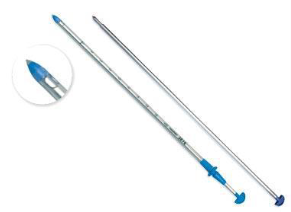 Odp. Zamawiającego: Zamawiający dopuszcza.Pytanie nr 57: Dotyczy części 7, poz. 28-29Czy Zamawiający dopuści na zaoferowanie drenów z trokarem o dł. 19±1 cm?Odp. Zamawiającego: Zamawiający dopuszcza.Pytanie nr 58: Dotyczy części 7, poz. 30Czy Zamawiający dopuści na zaoferowanie drenów z trokarem o dł. 21±1 cm?Odp. Zamawiającego: Zamawiający dopuszcza.Pytanie nr 59: Dotyczy części 7, poz. 31-33Czy Zamawiający dopuści na zaoferowanie drenów z trokarem o dł. 34±1 cm?Odp. Zamawiającego: Zamawiający dopuszcza.Pytanie nr 60: Dotyczy części 10, poz. 1Czy Zamawiający dopuści opaski identyfikacyjne dla pacjenta dorosłego w kolorze białym szerokość opaski 25 mm, pakowane a 100szt z odpowiednim przeliczeniem ilości podanych w SWZ?Odp. Zamawiającego: Zamawiający dopuszcza.Pytanie nr 61: Dotyczy części 10, poz. 2Czy Zamawiający dopuści opaski identyfikacyjne dla noworodka o całkowitej długość opaski 170mm, pakowane a 100szt z odpowiednim przeliczeniem ilości podanych w SWZ?Odp. Zamawiającego: Zamawiający dopuszcza.Pytanie nr 62: Dotyczy części 16, poz. 1Czy zamawiający dopuści przyrząd do bezigłowego pobierania leków z opakowań wielodawkowych (butelek, fiolek, itp.) - praca w obu kierunkach do cytostatyki, korpus z ABS- u (Chemo-kopolimer) z radełkowaną powierzchnią, zapewniającą pewny chwyt,ostry kolec biorczy o dł. 20 mm, umożliwiający szczelne i bezpieczne połączenie z pojemnikami o różnej pojemnościwyżłobienie kolca biorczego na dł. 10 mm, gwarantujące całkowite opróżnienie pojemnikaszczelna zatyczka samozatrzaskowa z PP zabezpieczająca łącznik przed zanieczyszczeniemdostępny w wersji z filtrem bakteryjnym powietrza 0,1µm (PTFE) i cząsteczkowym 5 µm (PET) filtr powietrza bakteryjny chroni przed skażeniem mikrobiologicznym oraz przed działaniem szkodliwych aerozolifiltr cząsteczkowy stanowi skuteczną barierę chroniącą leki, płyny przed zanieczyszczeniemłącznik Luer-Lock żeński kompatybilny z wyrobami o zakończeniu Luer lub Luer-Lock męski pozbawiony latexu, PCV oraz ftalanówmoże być stosowany 24 godzinywyrób niepirogenny, sterylizowany tlenkiem etylenu?Odp. Zamawiającego: Zamawiający podtrzymuje zapisy SWZ. Pytanie nr 63: Dotyczy części 16, poz. 1 Czy Zamawiający dopuści wycenę za op A’100szt wraz z odpowiednim przeliczeniem?Odp. Zamawiającego: Zamawiający dopuszcza.Pytanie nr 64: Dotyczy części 32, poz. 1 Czy Zamawiający dopuści maskę krtaniową zgodną z opisem oraz w rozmiarach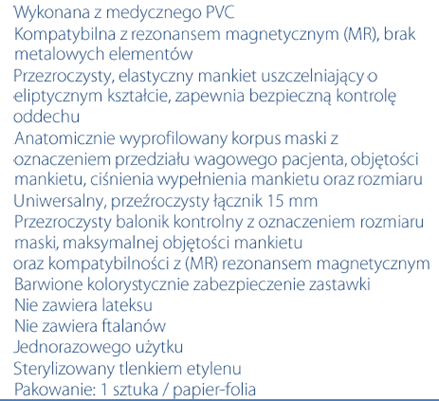 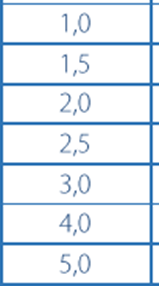 Odp. Zamawiającego: Zamawiający podtrzymuje zapisy SWZ. Pytanie nr 65: Dotyczy części 22Czy Zamawiający dopuści zestaw z pesetą chirurgiczną metalową o dł. 14cm?Odp. Zamawiającego: Zamawiający dopuszcza.Pytanie nr 66: Dotyczy części 22Czy Zamawiający dopuści zestaw z igłotrzymaczem dł. 15cm?Odp. Zamawiającego: Zamawiający dopuszcza.Pytanie nr 67: Dotyczy części 22Czy Zamawiający dopuści igły i strzykawkę bez opakowania jednostkowego, co pozwoli na redukcję powstawania odpadów opakowaniowych podczas zabiegu?Odp. Zamawiającego: Zamawiający dopuszcza.Pytanie nr 68: Dotyczy części 22Czy Zamawiający dopuści serwetę włókninową 50cm x 75cm z otworem przylepnym 6cm x 8cm?Odp. Zamawiającego: Zamawiający dopuszcza.Pytanie nr 69: Dotyczy części 22 Czy Zamawiający dopuści zestaw z serwetą włókninową 50cm x 60cm?Odp. Zamawiającego: Zamawiający dopuszcza.Pytanie nr 70: Dotyczy części 22Czy Zamawiający dopuści zestaw zapakowany w rękaw papierowo foliowy?Odp. Zamawiającego: Zamawiający dopuszcza.Pytanie nr 71: Dotyczy części 22Czy Zamawiający dopuści zestaw zapakowany w rękaw papierowo foliowy z dodatkowo dołożonym pojemnikiem (w ramach blistra)?Odp. Zamawiającego: Zamawiający dopuszcza.Pytanie nr 72: Dotyczy części 16, poz. 1 Czy w kontekście zapewnienia maksymalnego bezpieczeństwa zarówno pacjentów, jak i personelu medycznego w trakcie pracy z lekami cytostatycznymi, Zamawiający stawia wymóg, aby oferowany przyrząd do długotrwałego aspirowania cytostatyków posiadał filtr cząsteczkowy 5µm o dużej powierzchni filtracyjnej oraz filtr zatrzymujący aerozole o rozmiarze porów 0,2µm? Uzasadnienie medyczne dla tego wymogu wynika z konieczności zapewnienia skutecznej ochrony przed mikroskopijnymi cząstkami stałymi i aerozolami, które mogą stanowić drogę transmisji zanieczyszczeń chemicznych i biologicznych. Filtry te są kluczowym elementem w redukcji ryzyka ekspozycji na cytostatyki, które są znane z właściwości mutagennych, teratogennych oraz kancerogennych, oraz zabezpieczają przed potencjalnym ryzykiem skażenia środowiska pracy oraz zanieczyszczenia wykorzystywanych leków, co jest zgodne z najwyższymi standardami praktyki medycznej i przepisami dotyczącymi bezpieczeństwa i higieny pracy.Odp. Zamawiającego: Zmawiający dopuszcza. Pytanie nr 73: Dotyczy części 16, poz. 1 Mając na uwadze pierwsze pytanie zwracamy się z prośbą o dopuszczenie przyrządu renomowanej firmy BBraun do aspirowania cytostatyków, który obejmuje zarówno filtr cząsteczkowy 5µm jak i filtr aerozolowy 0,2µm, zapewniając wysoce efektywną ochronę przed zanieczyszczeniami, co jest zgodne z wymogami bezpieczeństwa dla personelui pacjentów.Odp. Zamawiającego: Zmawiający dopuszcza.Pytanie nr 74: Dotyczy części 16Czy Zamawiający wymaga, aby oferenci wraz z ich propozycją dostarczyli test potwierdzający, że proponowany przyrząd do przygotowania i podawania cytostatyków jest zgodny z definicją zamkniętego systemu według NIOSH, co gwarantuje skuteczne zapobieganie uwalnianiu się niebezpiecznych zanieczyszczeń do środowiska, zwiększając bezpieczeństwo zarówno personelu medycznego, jak i pacjentów?Odp. Zamawiającego: Zmawiający dopuszcza.Pytanie nr 75: Dotyczy umowy Uprzejmie prosimy o wprowadzenie do Wzoru umowy § 3 następujących zapisów:„Zmniejszenie ilości przedmiotu Umowy w toku jej realizacji nie może przekroczyć 20%ilości określonych w niniejszej Umowie”Odp. Zamawiającego: Zamawiający podtrzymuje zapisy SWZ. Pytanie nr 76: Dotyczy umowy Czy Zamawiający wyrazi zgodę aby termin płatności liczony był od daty sprzedaży, oraz żeby za termin zapłaty uznawana była data wpływu zapłaty na rachunek wykonawcy?Odp. Zamawiającego: Zamawiający podtrzymuje zapisy SWZ.Pytanie nr 77: Dotyczy umowy Czy Zamawiający wyrazi na cesję praw i obowiązków z wzoru umowy na bank kredytujący grupę kapitałową Wykonawcy? Wykonawca zobowiązuje się powiadomić Zamawiającego o dokonaniu takiej cesji. Jednocześnie Wykonawca potwierdza, iż mimo cesji jest uprawniony do wykonywania praw i obowiązków z Umowy przelanych na bank - do momentu odmiennego zarządzenia przez bank, które zostanie przesłane w formie pisemnej.Odp. Zamawiającego: Zamawiający nie wyraża zgody.Pytanie nr 78: Dotyczy umowy  Czy Zamawiający wyrazi zgodę na zmniejszenie kar umownych zgodnie z poniższym zapisem: 1. Wykonawca zapłaci Zamawiającemu karę w wysokości 2,5% wartości niezrealizowanej części umowy, w razie odstąpienia przez Zamawiającego od niniejszej umowy z powodu okoliczności, za które odpowiada Wykonawca. Odp. Zamawiającego: Zamawiający podtrzymuje zapisy SWZ.Pytanie nr 79: Dotyczy części nr 13 Czy zamawiający dopuści barwnik pakowany po 25 sztuk (1 op =25sztuk)? Jeśli tak, ile wówczas opakowań należy zaoferować?Odp. Zamawiającego: Zamawiający dopuszcza. Należy zaoferować 11 opakowań. Pytanie nr 80: Dotyczy części nr 16 Prosimy Zamawiającego o wyjaśnienie czy przyrząd ma posiadać filtr wbudowany na całej długości części chwytnej przyrządu, nie wystający poza przekrój poprzeczny i podłużny korpusu przyrządu, co umożliwia ergonomiczną pracę z przyrządem. Odp. Zamawiającego: Zamawiający dopuszcza. Pytanie nr 81: Dotyczy części nr 16 Prosimy Zamawiającego o doprecyzowanie czy oczekuje, aby dostarczany był zamiennie przyrząd z kolcem standardowym i kolcem mikro tj. kolec wzdłużnie ścięty do połowy swojej długości, który umożliwia maksymalne pobranie leku z fiolki, bez strat, według potrzeb Zamawiającego?Odp. Zamawiającego: Zamawiający dopuszcza. Pytanie nr 82: Dotyczy części nr 1, poz. 10Czy Zamawiający dopuści możliwość zaoferowania Hydrożelu amorficznego w tubce?Pozostałe parametry opatrunku bez zmian.Odp. Zamawiającego: Zamawiający dopuszcza.Pytanie nr 83: Dotyczy części nr 22, poz. 1 Czy Zamawiający dopuści możliwość zaoferowania Zestawu do zakładania szwów zeznieczulenie, zgodnego z SWZ, jednakże w którym nożyczki metalowe ostro/ostre mają długość 11,4 cm?Odp. Zamawiającego: Zamawiający dopuszcza.Pytanie nr 84: Dotyczy części nr 16Prosimy w pakiecie 16 o dopuszczenie alternatywnego przyrządu do transferu leków z fiolkitypu spike z odpowietrzeniem z filtrem hydrofobowym. Wyrób wykorzystywany i przechowywany w środowisku zgodnym z USP <797> ma zdolność zachowania sterylnościdołączonej fiolki z lekiem przez okres do siedmiu (7) dni - potwierdzone oświadczeniemproducenta.Odp. Zamawiającego: Zamawiający dopuszcza. Pytanie nr 85: Dotyczy pkt. §3 ust. 2 wzoru umowyZwracamy się z prośbą o zmianę minimalnego poziomu zamówienia do 50% wartościumowy.Odp. Zamawiającego: Zamawiający podtrzymuje zapisy SWZ. Pytanie nr 86: Dotyczy pkt. §4 wzoru umowy (część II-wzór umowy)Prosimy o odstąpienie od wymogu obecności przedstawiciela wykonawcy przy odbiorzejakościowym i ilościowym dostarczonej partii przedmiotu zamówienia.Nie mamy fizycznie możliwości zapewnienia obecności przedstawiciela wykonawcy Przy każdorazowej dostawie zamówionej partii towaru.Zwracamy się z prośbą o odstąpienie od zapisu stanowiącego par. 4 wzoru umowy dla dostaw sukcesywnych.Odp. Zamawiającego: Zamawiający podtrzymuje zapisy SWZ. 